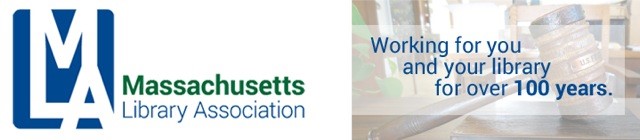 ADMINISTRATIVE BOARD MEETINGMARCH 9, 2018CONFERENCE CALL, 10 AMAttending: Alex Lent, Jennifer Pike, William Adamczyk, Nora BlakeAbsent: Nanci Milone-HillCall to order10:04am - Alex LentApproval of August 4, 2017 MinutesJennifer Pike moved, Nora Blake seconded.  All approved.  Will Adamczyk abstained.Approval of January 12, 2018 MinutesWill moved, Jennifer Pike seconded.  All approved.  Nora Blake abstained.Treasurer’s Report – Jennifer PikeTrying to recreate treasurer’s report as the templates Jennifer used were lost when she left her position at Worcester Public Library.Still working with Conference Committee to address their FY19 budget request and lower their request amount by at least $15,000.Will is suggested changing the A/V system portion of the Conference Committee from $15,000 to $1,000.Conference Committee will work to provide budget updates for conference to Administrative Committee.Other Business:Will reported that progress is being made to change and update responsible parties on MLA’s investment accounts with Fidelity.Alex reported that he has appointed Amy Westfall as MLA’s Archivist.Jennifer reminded everyone that her new email address is treasurer@masslib.org and that all correspondence to her should go to this new address.Will brought up information from Laurie Lessner (Membership Committee Chair) in her request to add some membership incentives.  She is suggesting that we offer $10 off of the membership fee for first-time members.  She is also suggesting that we offer a 10-year membership to retirees for $100.  It was agreed that this will be brought to the next Executive Board meeting on April 6.AdjournmentMeeting adjourned at 10:30am.